                                                               РЕШЕНИЕ          от  20.04.2017                                      с. Калинино                                           № 14О внесении изменений в решение Совета депутатов Калининского сельсовета от 15.11.2016 №34 «Об установлении на территории муниципального образования Калининский сельсовет земельного налога»        В соответствии с Главой 31 Налогового кодекса Российской Федерации, Федеральным законом Российской Федерации от 06.10.2003г. №131-ФЗ «Об общих принципах организации местного самоуправления в Российской Федерации» (с последующими изменениями), в соответствии с Уставом муниципального образования Калининский сельсовет, Совет депутатов Калининского сельсовета Усть-Абаканского района Республики ХакасияРЕШИЛ:                1.  Внести в решение Совета депутатов Калининского сельсовета от 15.11.2016 № 34 «Об установлении на территории муниципального образования Калининский сельсовет земельного налога» следующие изменения: 1) в  статье 3  решения слова «Срок уплаты налога физическими лицами устанавливается не позднее 1 декабря года, следующего за истекшим налоговым периодом.»  исключить.           2. Настоящее решение подлежит опубликованию (обнародованию).Глава Калининского сельсовета                                                             И.А. Сажин.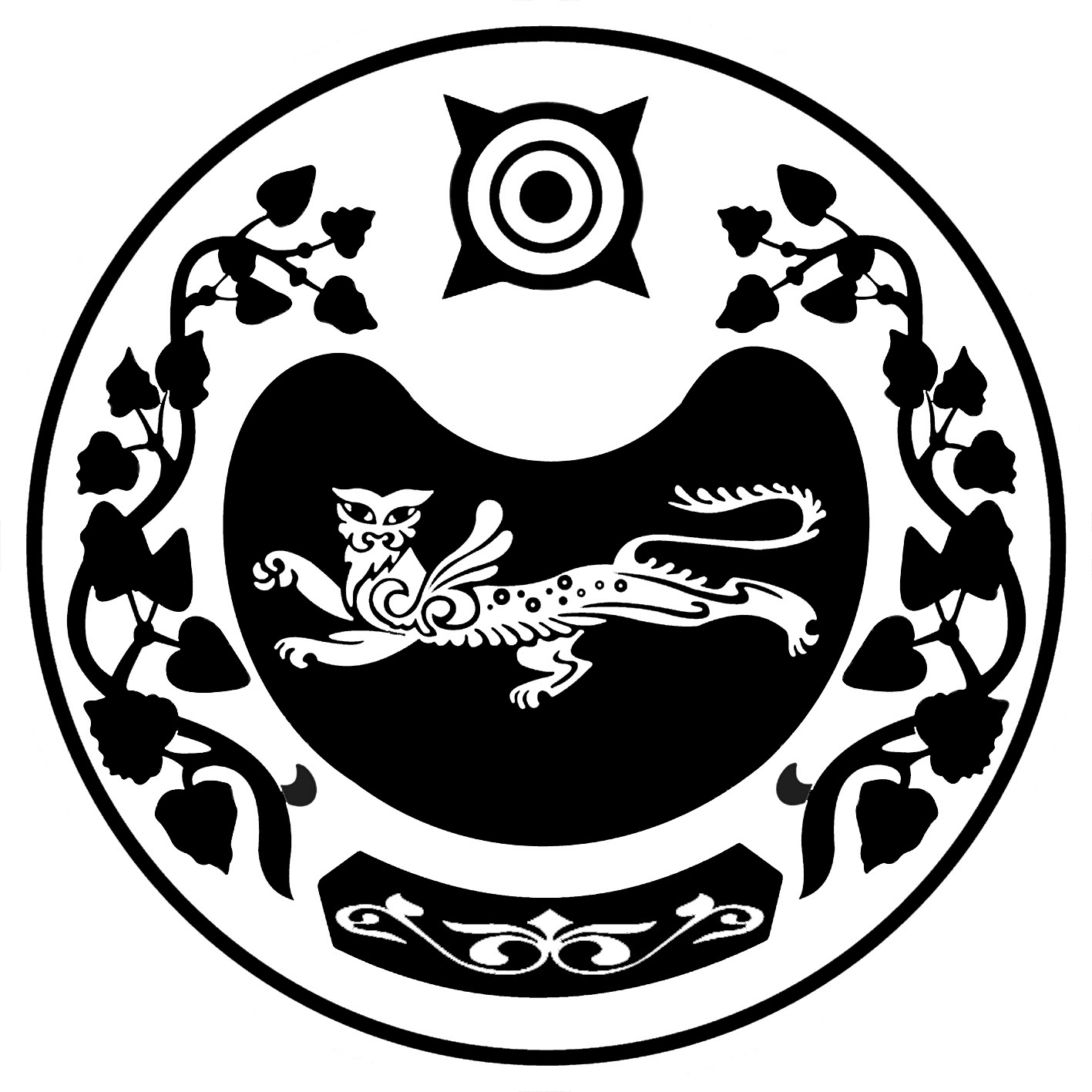 СОВЕТ ДЕПУТАТОВ КАЛИНИНСКОГО СЕЛЬСОВЕТА